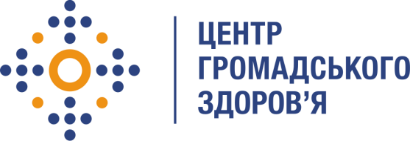 Державна установа 
«Центр громадського здоров’я Міністерства охорони здоров’я України» оголошує конкурс на відбір  Консультанта Керівника регіональної мультидисциплінарної команди (МДК) в рамках Проекту «Посилення лікування ВІЛ-інфекції, спроможності лабораторної мережі, замісної підтримуючої терапії та програмного моніторингу в Україні в рамках Надзвичайної ініціативи Президента США з надання допомоги у боротьбі з ВІЛ/СНІД (PEPFAR)»Назва позиції: Консультант із лікування регіональної мультидисциплінарної команди (МДК)Регіон діяльності: Державна установа «Інститут епідеміології та інфекційних хвороб ім. Л.В. Громашевського» Національної академії медичних наук України.Період виконання робіт: червень-вересень 2023 рокуРівень зайнятості: частковаІнформація щодо установи:Головним завданнями Державної установи «Центр громадського здоров’я Міністерства охорони здоров’я України» (далі – Центр) є діяльність у сфері громадського здоров’я. Центр виконує лікувально-профілактичні, науково-практичні та організаційно-методичні функції у сфері охорони здоров’я з метою забезпечення якості лікування хворих на соціально-небезпечні захворювання, зокрема ВІЛ/СНІД, туберкульоз, наркозалежність, вірусні гепатити тощо, попередження захворювань в контексті розбудови системи громадського здоров’я. Центр приймає участь в розробці регуляторної політики і взаємодіє з іншими міністерствами, науково-дослідними установами, міжнародними установами та громадськими організаціями, що працюють в сфері громадського здоров’я та протидії соціально небезпечним захворюванням.Основні обов'язки:1. Пропонує заходи для забезпечення досягнення показників щодо набору нових пацієнтів на антиретровірусну терапію (далі – АРТ), їх утриманню в лікуванні та досягнення невизначального рівня вірусного навантаження в регіоні.2. Консультує з питань організації та проведення заходів з органами виконавчої влади, неурядовими організаціями, соціальними службами та медичними установами, щодо зміцнення співпраці з метою покращення лікування ВІЛ-інфекції в регіоні, постановки на облік, утриманню в лікуванні та підвищення якості надання медичних та соціальних послуг людям, які живуть з ВІЛ/СНІД (далі- ЛЖВ).3.Здійснює візити технічної підтримки до закладів охорони здоров'я, які надають медичні послуги ЛЖВ..4.Інформує користувачів щодо процедури проведення аналізу послуг з лікування пацієнтів з ВІЛ-інфекцією.5.Надає консультативну підтримку працівникам медичних закладів, що надають медичні послуги ЛЖВ щодо ведення пацієнтів з ВІЛ-інфекцією, швидкого початку АРТ, оптимізації схем АРТ, діагностики та лікування опортуністичних інфекцій (далі – ) та повернення втрачених пацієнтів тощо.6.Пропонує проекти документів щодо надання медичної допомоги ЛЖВ (стандартних операційних процедур, маршрут пацієнта тощо) та надає консультації з забезпечення їх впровадження у закладах охорони здоров’я регіону.7.Надає послуги щодо формування звітності по регіону, яка стосується антиретровірусної терапії (ф.№56, ф.№57, ф.№59), та інформації щодо запасів і прогнозу витрат АРВП.8.Надає консультації користувачам щодо внесення даних до інформаційної системисоціально-значущих хвороб (далі-ІС СЗХ), верифікації аналітичних даних порівняно з первинною обліковою документацією та актуалізації даних для подальшого звітування щодо виконання цілей і звітування за індикаторами PEPFAR.9.Надає послуги з підготовки узагальненої інформації по регіону під час військового стану про здійснення лікування ВІЛ-інфекції.10.Здійснює підготовку аналітичних матеріалів щодо надання медичних послуг ЛЖВ на рівні регіону.Вимоги до професійної компетентності:Вища медична освіта;Знання нормативно-правової бази з питань ВІЛ-інфекції/СНІДу,Досвід роботи у сфері профілактики/лікування ВІЛ;Відмінне знання усної та письмової ділової української мови;Добре володіння пакетом програм MS Office;Чітке дотримання термінів виконання завдань;Відповідальність.Резюме мають бути надіслані електронною поштою на електронну адресу: vacancies@phc.org.ua. В темі листа, будь ласка, зазначте: «236-2023  Консультант із лікування регіональної мультидисциплінарної команди (МДК)».Термін подання документів – до 16 червня 2023 року, реєстрація документів 
завершується о 18:00.За результатами відбору резюме успішні кандидати будуть запрошені до участі у співбесіді. У зв’язку з великою кількістю заявок, ми будемо контактувати лише з кандидатами, запрошеними на співбесіду (тобто вони стають учасниками конкурсу). Умови завдання та контракту можуть бути докладніше обговорені під час співбесіди.Державна установа «Центр громадського здоров’я Міністерства охорони здоров’я України»  залишає за собою право повторно розмістити оголошення про вакансію, скасувати конкурс на заміщення вакансії, запропонувати посаду зі зміненими обов’язками чи з іншою тривалістю контракту.